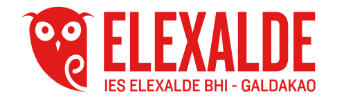 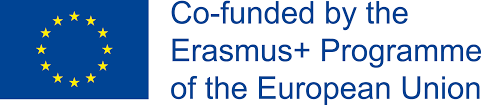 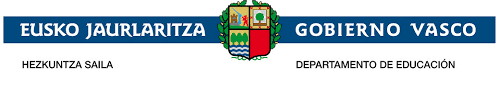 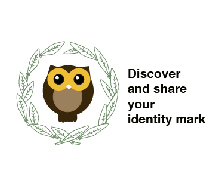 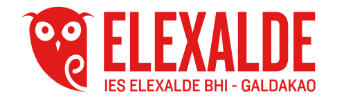 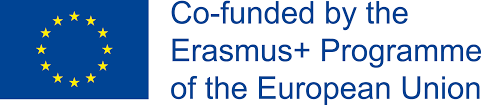 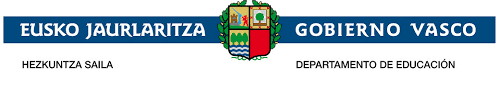 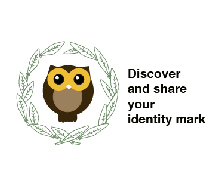 September 7th 2018I.E.S ElexaldePLANNINGThe coordinator Gemma Gutierrez and the teachers from Katerini School after the meeting Skye have agreed to make some changes in the planning of the project.
Those changes will not affect the project, its objectives and results.
It has been decided because the eTwinning training which was part of the first short training joint has to be postponed for October.
It was very early to be organized in the planned dates, since we were literally landed in the new school year, we were starting to get contact with the organisation of the project. At the same time we were managing with all the papers which had to be filled up.
Both schools set up that new date for the in order to have time for a better planning of the training.
As we did these changes, we have to reschedule it.
So we have started with getting to know the project, then presentations of students, logo completion and leave the explanation of eTwinning platform to students after our coming back from Greek.